New Parent’s GuideTroop 234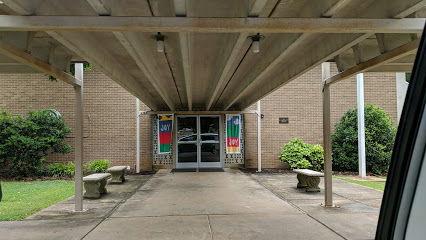 Meets Mondays at 6:30-8:00 pmSt Joseph Catholic Church1200 Cornelia RdAnderson, SC 29621Troop234sc.weebly.com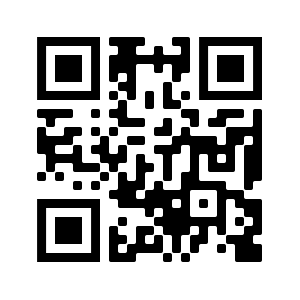 WELCOME TO TROOP 234! Sponsored by the Knights of Columbus, our troop was formed in 2012.  As of Dec 2020, we have had 8 Scouts earn their Eagle.  We offer a range of programs for boys ages 11 to 17 including outdoor activities, merit badge classes, service projects, and leadership opportunities.  We recognize that, when you first join, it can be intimidating. There is a bit of a learning curve, whether your son was in Cub Scouts or is just starting.  This guide was created to address many of the issues that will come up in your first year. Finding and Joining a BSA TroopYou are encouraged to visit as many troops in your area as possible.  We have many differences such as meeting time, troop size, and resources.  Give your son the opportunity to find a unit he feels best meets his interests.  No previous Scouting experience is required.  Youth can join Scouts BSA if they have completed the fifth grade and are at least 10 years old, OR have earned the Arrow of Light Award and are at least 10 years old, OR are age 11 but have not reached age 18.Scouting has no off season!  If your son is involved in sports, band, or other extracurricular activities, that is great.  There are awards he can earn toward each of them, but he can still be in Scouting when he is able.Once your Scout joins a troop, commit fully and get involved yourself.  Every troop can use an additional helping hand.Parent participation is important in order to have the most impact on your son’s time in Scouting!  The journey is filled with adventure and learning. Shared with other adults in the troop, this journey can be one of the most treasured experiences you will have. The Difference between Cub Scouts and Scouts BSACub Scouts: Come in as a boy, leave as a boy Adult led Involves supervised activities Scouts BSA: Come in as a boy, leave as a young man Scout led, adult advised Involves activities requiring greater degrees of self-supervision IMPORTANT TROOP 234 RULES No unkind words! No unkind or inappropriate touches! Respect other’s personal property! Scouts turn in electronic devices when you arrive!These rules are intended to ensure that Troop 234 is a safe and comfortable place for all Scouts, parents, and leaders. Failure to follow these rules, or otherwise acting in a non-scout-like manner, will result in suspension from troop activities for a period of time to be determined by the Troop Committee Chair and the Scoutmaster. A single severe infraction or repeated non-scout-like actions will result in more severe consequences including possibly a requirement for a parent to be present at all times or even expulsion from Troop 234. 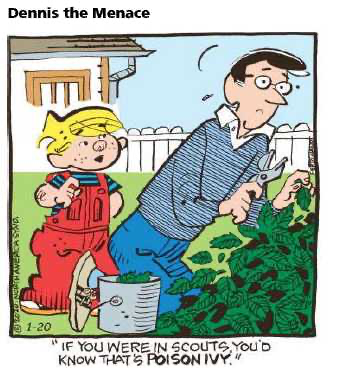 YOUR ROLE AS A SCOUTING PARENTStay Informed We are a very active troop. Most young Scouts cannot hope to keep track of all the events going on. We recommend that parents: Talk to your son Meet and converse with other parents and leaders Attend the beginning or end of troop meetings when announcements are made Review sign-up sheets and flyers located inside the meeting room Read the Troop 234 Upcoming Events newsletter emailed monthlyRead any email updates provided during the monthGet logged into Scoutbook.com and keep your contact information up to dateEncourage, Support, and EngageRead your Scout’s Handbook and understand the purpose and methods of ScoutingActively follow your Scout’s progress, offer encouragement, and push when neededShow support to your Scout and the troop by attending the Troop Courts of HonorAssist and encourage your Scout to participate in troop fundraisers and service opportunitiesBe aware of your Scout’s leadership or patrol level responsibilitiesHow Can I Be Involved?Take Youth Protection Training (https://www.scouting.org/training/youth-protection/)Be an Assistant Scoutmaster (ASM)Be a Committee MemberAdvisor for boys in troop positionsBoard of Review CommitteeDrive to/from an eventBe an “adult in charge” for an eventBe a Merit Badge CounselorUNIFORM & EQUIPMENTWhat Do I Buy?Boy Scout Handbook (issued by troop); this should be brought to every meetingScouts BSA Uniform Shirt with appropriate insignia, patches, and troop numerals (proper insignia location can be found in the Scout Handbook or at the link listed later)World Crest Scout and Ring Emblems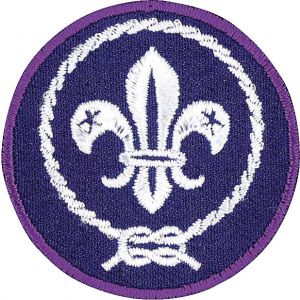 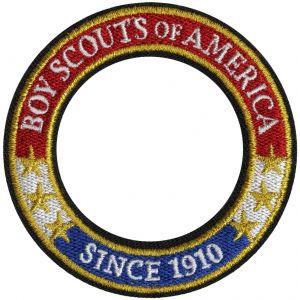 Council Patch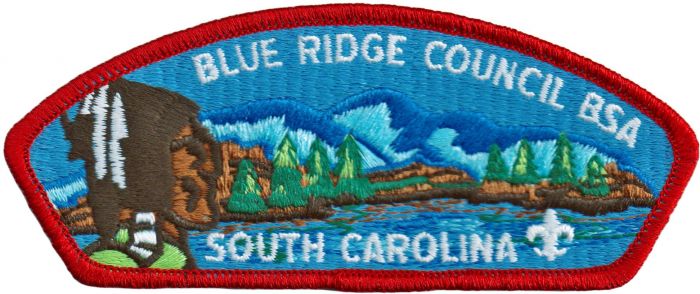 Troop Numeral Patch(es) (issued by troop)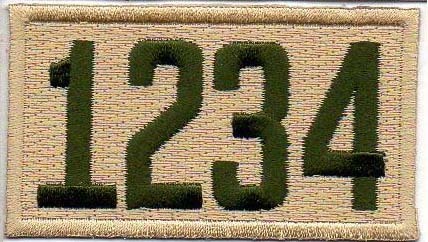 Scouts BSA Shoulder Loops (issued by troop)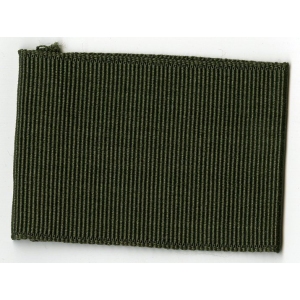 Scouts BSA Merit Badge Sash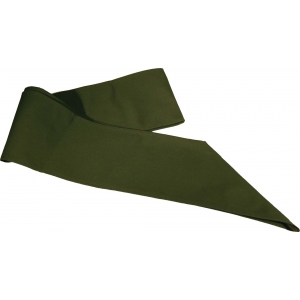 Scouts BSA Pants or similar green cargo pants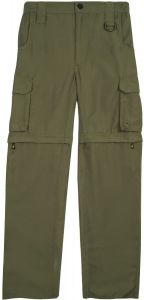 BSA Activity Uniform (Class B T-Shirt) – we will periodically order these during the year;  at campouts, you may wear any BSA approved shirt when we ask the Scouts to wear this uniform (pack t-shirts, summer camp shirts)Sneakers or hiking shoes – comfort is the most important factor, but something that will protect the Scout’s foot from blisters, mud, and roots while hiking or camping is a mustHydration pack – basically a small backpack with a removable reservoir; recommend reservoirs of 1.5 liters minimum, 2-2.5 is good for almost all hiking and outdoor activities; bag size of at least 10 liters will allow your Scout to pack lunch, snacks, and an extra layerSleeping bag – 30 degree, synthetic; temperature rating is survival only, not comfort; in cooler weather (below 55), he will need a liner or blanketRain coat and pants – it is going to rain on your Scout at some point; good rain gear is essential to preventing a weekend disasterConsider Cover for the Scout Handbook to keep it from getting wet or damagedThe Scout Shop sells Scouts the BSA Handbook Cover for $10Clothing that wicks away moisture (synthetics like polyester and nylon, not cotton); cotton holds moisture and loses its ability to insulateSleeping pad – comfort and heat loss prevention; ¾ length or fullHeadlamp – setting up camp, washing dishes, or walking through camp is easier to do in the dark with both your hands freeCompass – several merit badges are going to require the use and knowledge of a compassSuunto A-10 is under $20Mess kit: personal cup, bowl, fork and spoon – for backpackingWalmart sells the Ozark Trail 2 person table set for $7OptionalHat – not required, but if one is worn, it should be a BSA approved Scout hat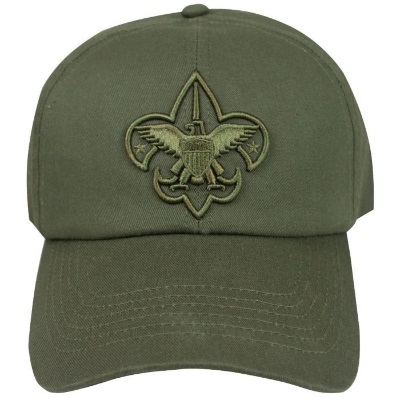 Things to Think AboutThe most expensive item isn’t always the best; new ultralight backpacking gear may be no good if your Scout doesn’t like campingCamping equipment changes over time with new technology; sometimes a $5 item works just as well as a $50 one; ask the leaders or other parents if you are unsureAll of your Scout’s personal gear should be labeled!What Not to BuyCooking geareach patrol has a chuck box which holds cookware, kitchen utensils, plates, and eating utensilsthe troop has stoves, ovens, and propaneTROOP MEETINGSOrganized ChaosMeetings are held every Monday from 6:30 to 8:00 pm, unless otherwise noted; try to arrive 5 to 10 minutes before that time, so the Scouts can prepare for the opening which happens at 6:30 sharp!Scouts should wear their Scouts BSA Uniform Shirt along with Scouts BSA Pants or similar green cargo pants/shorts; this is the uniform they should always wear unless told otherwise; they should also always bring their Scout HandbookThe third Monday of the month is for the PLC (Patrol Leaders Council); Scouts with troop positions and all patrol leaders attendThe MeetingGather in the Parish Hall Turn in electronic devices!Boys will form a circle in front of the flags with a patrol leader centeredThe patrol leader (or whoever he designates) leads the troop in the Pledge of Allegiance, Scout Oath, Scout Law, and Outdoor CodeAnnouncements are madeScouts are dismissed to their patrols to work on rank advancement, sign up and plan for future activities, work on merit badges, and participate in a Scoutmaster conference or   Board of ReviewPatrol gamesAround 7:45 pm, Scouts will circle up for announcements and remindersDismiss with The Scoutmaster BenedictionThe Scoutmaster Benediction“And now may the Great Scoutmaster of all true Scouts be with us until we meet again!Good night, Scouts!”Rank AdvancementActive Scouts tend to have a better experience with the program.  Going on trips, participating in activities, and earning awards will engage your Scout and allow him to advance.The first four ranks are Scout, Tenderfoot, Second Class and First Class.  These ranks are where all the skills are learned in Scouting, including cooking, tools, first aid, navigation, and nature.  The ranks have to be earned sequentially, but progress may be made on them simultaneously.  Arrow of Light (AOL) crossovers should be familiar with all the requirements for the Scout Rank since they are the same as their AOL requirements.  While it has been suggested that a Scout earn his First Class Rank within the first 18 months of joining, everyone is different, and there is no requirement to do so.  Going to summer camp and participating in the new scout program, such as Pathfinder at Camp Old Indian (COI), will help them immensely in their advancement.The next three ranks are Star, Life and Eagle.  These ranks focus on leadership, service projects, and merit badges.  They also require a certain amount of time in rank.  While earning Eagle may be your Scout’s ultimate goal, the requirement is to earn it before they turn 18.  Participation, advancement, earning merit badges, and having fun should make the path to Eagle more enjoyable for your Scout.The Process:Scout completes requirements listed in the Scout Handbook and has them signed off by the Senior Patrol Leader (SPL), Assistant Senior Patrol Leader (ASPL), Patrol Leader (PL), Scoutmaster (SM), or an Assistant Scoutmaster (ASM)Scout signs up for a Scoutmaster Conference in the designated binder; this does not have to be done before all requirements are complete, but it helps if most of them are finished; SM or ASM may complete thisSM or ASM signs off Scout if they are confident Scout is ready for their Board of Review (BOR); no BOR is necessary for the first rank, Scout.Scout notifies the Awards Chair that they are ready for their BORAwards Chair schedules the BORScout needs to have his Scout Handbook and be in uniform for the BORAfter passing the BOR, the rank is awarded at that troop meetingMerit Badges (MB)All new Scouts are highly encouraged at summer camp to focus on the new scout program (such as Pathfinder at COI) instead of working on other merit badges.  This will allow them to sign off a lot of their rank requirements up through First Class. Knowledge and application of First Aid is part of several rank requirements and many other merit badges as well.  It is also one of the most useful and practical in our outdoor adventures.  Therefore, it is a good one to begin early.  Much of it can be taught by other Scouts with oversight by an adult leader who is qualified to teach this merit badge.Camping is another merit badge to start early.  It requires at least 20 nights of camping with specific requirements on how some of these trips should be conducted. A few merit badge related skills can be learned and applied at several camps, breaking a lot of requirements down into manageable amounts.There are over 130 merit badges, and they are listed in the back of the Scout Handbook.  The Eagle Scout rank has 13 required merit badges plus 8 elective merit badges for a total of 21.  One of the most important things for new Scouts is to stay excited about the program.  Let them choose merit badges to work on that interest them!The Process:Print out the MB workbook at the website listed belowIf the Scout would like to check out a MB pamphlet for a specific MB, many are available in our library; they can also be purchased at the Scout Shop in GreenvilleIf not at a merit badge university (MBU) or summer camp, the Scout requests a MB counselor to work with from the SMScout meets with the MB counselor and works on the requirementsCounselor signs off on the completed requirements; this may be done online in Scoutbook or on a Blue CardScout obtains the final sign off from the SMScout notifies the Awards ChairMB is awarded at next Court of HonorSave the MB workbooks for the Eagle Board!Logging EventsIn the back of the Scout Handbook is a list of different events that need to be annotated.  It is important that new Scouts understand this and begin immediately.  When they participate in a certain activity, that activity needs to be logged for future reference.Events include:Leadership & Training – leadership is an important Scout skill and is not just limited to positions held in Scouts; it also includes positions of responsibility and training courses involving school, church, sports, or elsewhereHiking – location and miles need to be recordedCamping – location and nights need to be recordedService – type of project and hours need to be recordedMedical FormsAll Scouts are required to have an annual health and medical record on file with the troop in order to participate in any outdoor activity.  Part A: Informed Consent, Release Agreement, and Authorization and Part B: General Information/Health History can be completed at home and are required for any activity up to 72 hours.  This includes most events except summer camp.  Any activity over 72 hours also requires Part C: Pre-Participation Physical which must be completed by a physician, nurse practitioner, or physician assistant.  It is very important to have this done well in advance of summer camp.  Without it, your Scout cannot attend!It is suggested that you take the Part C with you when you take your Scout to their annual checkup.  That way, you don’t have to pay extra to go to a clinic or set up another appointment with your doctor.These forms are valid for one year.  Keep the original and turn a copy in to the Committee Chair or Scoutmaster.  See below for a link to the forms.FundraisingThere will be several opportunities throughout the year for the Scout to help fund his way through Scouting.  Camp cards have been very popular in the past.  We have also sold popcorn, held a pancake breakfast for our sponsor organization, and participated in a car wash.Highlights from 2020Jan  	10 mile hike in Fants Grove
Feb  	Open house
Feb  	Visited Anderson Airport and went through an orienteering course
Mar  	Scouts earned their Cyberchip just before we went into lockdown
May 	Swim test in preparation for summer camp
Jun  	Camp Rainey Mountain summer camp
Jul 	Campout at Sadlers Creek
Aug	Court of Honor
Aug  	15 mile hike in the Mountain Bridge Wilderness
Aug 	Campout at Sadlers Creek
Sep 	Campout at Dobbins Bridge Road
Oct  	District Fall Camporee
Nov 	18 mile backpacking trip in Ellicott Wilderness Area with Troop 205
​Dec 	Backpacking/Camping merit badge seminarImportant Web SitesBlue Ridge Council		https://blueridgecouncil.org/Medical Form ABC		https://filestore.scouting.org/filestore/HealthSafety/pdf/680-001_ABC.pdfMerit Badge Worksheets	http://usscouts.org/mb/worksheets/list.aspUniform Inspection Sheet	https://boyscouttrail.com/docs/uniform_boy.pdfYouth Protection Training 	https://www.scouting.org/training/youth-protection/Patrol Leaders Council (PLC)The PLC selects, plans, and leads troop activities; it is the key to having a boy led troop!  It is made up of Scouts and adult leadersScouts:Senior Patrol Leader (SPL) – the members of the troop elect a SPL and ASPL to serve as their troop leaders; the SPL runs the PLC meetingsAssistant Senior Patrol Leader (ASPL) – assists the SPL and fills in when needed; creates the PLC reportPatrol Leaders – the members of each patrol elect one of their own to serve as patrol leader; the patrol leader reports PLC decisions to his patrolThe following positions are appointed by the SPL and ASPL:Troop Scribe – keeps a log of PLC meetings, creates the agenda, reports and keeps attendanceQuartermasters – report on the condition and availability of equipment and needsTroop Guides – report on new Scout trainingChaplains Aide – reports on religious services in troop activitiesLibrarian – reports on condition and availability of the troop library and needsHistorian – reports on the troop scrapbookOrder of the Arrow (OA) Troop Rep – reports news from OA meetings to the PLC Adult Leaders:Scoutmaster – guides the PLCAssistant Scoutmasters (ASM) – act as advisors to the PLCCommittee ChairActivities Chair – reports on upcoming activitiesParents are welcome to attend to learn about the programDiscussion:Patrol attendance for the monthTroop officer reportsPatrol leader reportsReflection of the meetings since the previous PLCUpcoming activitiesReview calendar for the next several monthsReview status of the years Scout goalsScout AcronymsAOL	Arrow of LightAPL	Assistant Patrol LeaderASM	Assistant ScoutmasterASPL	Assistant Senior Patrol LeaderBOR	Board of ReviewBSA	Boy Scouts of AmericaCC	Committee ChairpersonCM	Committee MemberCO	Charter OrganizationCOH	Court of HonorCOI	Camp Old IndianCOPE	Challenging Outdoor Personal ExperienceCOR	Charter Organization RepresentativeDE	District ExecutiveEDGE	Explain Demonstrate Guide EnableFOS	Friends of ScoutingILST	Introduction to Leadership SkillsIOLS	Introduction to Outdoor Leadership SkillsJASM	Junior Assistant ScoutmasterLNT	Leave No TraceMB	Merit BadgeMBU	Merit Badge UniversityNOAC	National Order of the Arrow ConferenceNYLT	National Youth Leadership TrainingOA	Order of the ArrowPL	Patrol LeaderPLC	Patrol Leader CouncilQM	QuartermasterSM	ScoutmasterSMC	Scoutmaster ConferenceSPL	Senior Patrol LeaderTG	Troop GuideUC	Unit CommissionerWB	Wood BadgeYIS	Yours in ScoutingYLT	Youth Leadership TrainingYPT	Youth Protection Training